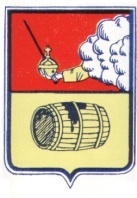 СОВЕТ ДЕПУТАТОВ ГОРОДСКОГО ПОСЕЛЕНИЯ «ВЕЛЬСКОЕ»                ВЕЛЬСКОГО МУНИЦИПАЛЬНОГО РАЙОНААРХАНГЕЛЬСКОЙ ОБЛАСТИПЯТОГО СОЗЫВА165150 Архангельская область г. Вельск ул. Нечаевского д. 3, тел (881836) 6-44-54 (28 очередная сессия)от 26 марта 2024 года             РЕШЕНИЕ № 204О повестке дня двадцать восьмой очередной сессии Совета депутатов городского поселения «Вельское» Вельского муниципального района Архангельской области пятого созываСовет депутатов городского поселения «Вельское» Вельского муниципального района Архангельской области пятого созыва РЕШАЕТ:    Утвердить следующую повестку дня двадцать седьмой внеочередной сессии Совета депутатов городского поселения «Вельское» Вельского муниципального района Архангельской области пятого созыва:Об уточнении бюджета городского поселения «Вельское» Вельского муниципального района Архангельской области на 2023 год и на плановый период 2024 и 2025 гг.ДОКЛАДЧИК: Баракшина Ольга Валентиновна, советник главы городского поселения «Вельское» Вельского муниципального района Архангельской области по вопросам финансам и экономики.2. Об отчете «Об  исполнении бюджета городского поселения «Вельское» Вельского муниципального района Архангельской области на 2023 год».ДОКЛАДЧИК: Баракшина Ольга Валентиновна, советник главы городского поселения «Вельское» Вельского муниципального района Архангельской области по вопросам финансам и экономики. Об установлении границ ТОС «Ломоносовцы».ДОКЛАДЧИК: Горбунов Владимир Игоревич, председатель Совета депутатов городского поселения «Вельское» Вельского муниципального района Архангельской области. Об отчёте председателя Совета депутатов городского поселения «Вельское» Вельского муниципального района Архангельской области за 2023 год.ДОКЛАДЧИК: Горбунов Владимир Игоревич, председатель Совета депутатов городского поселения «Вельское» Вельского муниципального района Архангельской области. Председатель Совета депутатовгородского поселения «Вельское»Вельского муниципальногорайона Архангельской области                                                       В.И. Горбунов                         